NDIS PARTICIPANT LEARNING PROGRAM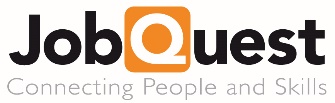 INITIAL PLANNING TOOLSAMPLE LEARNING PLANWhat does the participant want to achieve?How much time [funds] do they want to contribute to the learning?   Current per hour is________________How do they want to learn? [tick all that apply]  One to one tutoring              On-line learning                  Guidance materials [written]  One to one tutoring              On-line learning                  Guidance materials [written]What are the participants existing skills in the area?What are the most important topics for the participant?Does the participant need help with LLN?If yes, describeWhat resources are needed?Other considerationsWhen will the program plan be finished for the participant to review and sign the Service Agreement/ Booking?When will the program plan be finished for the participant to review and sign the Service Agreement/ Booking?LEARNING OUTCOMESMETHODOLOGYRESOURCESTIMEFRAMETo be able to use a search engine to access information on the intranetTo be able to do this without compromising personal and information safetyAccess intranetSet up search engineConfigure search engineUse Provide face to face tuition linked to step by step handouts which the participant can use to practice each stage of the learningAssist participant to access suitable on-line tutorialsDigital Tech HubIDCL Digital Citizen Syllabus – Online EssentialsGoodwill Community Foundation – Online tutorials and resourcesHandoutsStaysmart OnlineTo be able to send and receive emailsSet up an email accountCreate and send basic emailReply to an emailAttach items to emailsConfigure email accountMaintain inboxProvide face to face tuition linked to step by step handouts which the participant can use to practice each stage of the learningHandouts for main steps for ongoing useGoogle or similar free email platformTo be able have and use an Opal card for public transportApply on line for an Opal cardActivate the cardUse an Opal card on transportSet up an auto top-upCheck Opal card balance on vehicle or on-lineProvide face to face tuition linked to step by step handouts which the participant can use to practice each stage of the learningDemonstrate tapping on and off the transport from the participant wishes to useAccompany participant to observe proper consistent use of the systemOpal websiteHandouts to re-inforce use of cardAssistance of person responsible if needed to help set up auto top-up